Almásfüzitői Helyi Választási Bizottság 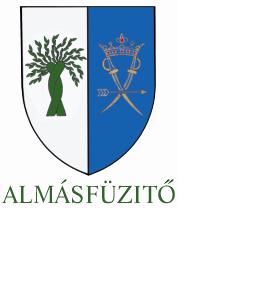 2932 Almásfüzitő Petőfi tér 7. Tel.: 34/348-251polghiv@almasfuzito.hu, jegyzo@almasfuzito.huSzám: 233-41/2017.Almásfüzitői Helyi Választási Bizottság 14/2017. (V. 23.) számú határozataAz Almásfüzitői  Helyi Választási Bizottság - a választási eljárásról szóló 2013. évi XXXVI. törvény 32.§-a alapján – Kürthy Anna helyi választási bizottsági tagsági megbízását e l f o g a d j a.Jelen határozat ellen jogszabálysértésre hivatkozással a meghozatalától számított 3 napon belül a Területi Választási Bizottságnak címzett (2800 Tatabánya, Fő tér 4.), de a HVB-nél előterjesztett fellebbezéssel élhet a központi névjegyzékben szereplő választópolgár, jelölt, jelölő szervezet, továbbá az ügyben érintett természetes és jogi személy, jogi személyiség nélküli szervezet. A fellebbezést személyesen, levélben, telefaxon vagy elektronikus levélben (2932 Almásfüzitő, Petőfi tér 7., tel.: 06 34 348 251, fax: 06 34 348 774, email: igazgatas@almasfuzito.hu, jegyzo@almasfuzito.hu) úgy kell benyújtani, hogy az a jogvesztő jogorvoslati határidő lejártáig (2017. május 26-án 16 óráig) megérkezzen a HVB-hez. A fellebbezésnek tartalmaznia kell a jogszabálysértésre történő hivatkozás alapját, a kérelem benyújtójának nevét, lakcímét (székhelyét) és - ha a lakcímétől (székhelyétől) eltér - postai értesítési címét, a kérelem benyújtójának személyi azonosítóját, illetve ha a külföldön élő, magyarországi lakcímmel nem rendelkező választópolgár nem rendelkezik személyi azonosítóval, a magyar állampolgárságát igazoló okiratának típusát és számát, vagy jelölő szervezet vagy más szervezet esetében a bírósági nyilvántartásba-vételi számát. A fellebbezés tartalmazhatja benyújtójának telefaxszámát vagy elektronikus levélcímét, illetve kézbesítési megbízottjának nevét és telefaxszámát vagy elektronikus levélcímét. A fellebbezésben új tények és bizonyítékok is felhozhatók. A fellebbezés illetékmentes.I n d o k o l á sBeró László független polgármesterjelölt 2017. május 22-én megbízta a helyi választási bizottságba bizottsági tagnak Kürthy Anna almásfüzitői lakost. A Helyi Választási Iroda ellenőrizte a megbízott tag választójogát. Kürthy Anna szerepel a névjegyzékben. Összeférhetetlenségi nyilatkozata szerint bizottsági tagságának kizáró oka nincs. A választási eljárásról szóló 2013. évi XXXVI. törvény (a továbbiakban: Ve.) 28. § (1) bekezdése szerint a helyi választási bizottság egy-egy tagját a választókerületben jelöltet, illetve listát állító jelölő szervezetek, valamint a választókerületben induló független jelöltek bízzák meg. A Ve. 30. § (1) bekezdése szerint a választási bizottság megbízott tagját a választási bizottság elnökénél kell bejelenteni, legkésőbb a szavazás napját megelőző tizenhatodik napon, azaz 2017. május 26-án 16.00 óráig.Beró László független polgármesterjelölt - a bejelentésére nyitva álló törvényes határidőben - 2017. május 22-én bejelentette Kürthy Anna megbízását a helyi választási bizottságba a 2017. évi helyi időközi polgármester választásán.Mindezek alapján tekintettel arra, hogy a bejelentés jogszabályi feltételei fennállnak, a Választási Bizottság a rendelkező részben foglaltak alapján döntött a megbízott tag megbízásának elfogadásáról.A határozat a fenti jogszabályhelyeken túl a Ve. 31. §-án, 32. § (2) bekezdésén, a jogorvoslatról szóló tájékoztatás a Ve. 221.§-án, 223-225.§-án és a 307/P.§ (2) bekezdés) c) pontján, az illetékmentesség az illetékekről szóló 1990. évi XCIII. törvény 33.§-a (2) bekezdésének 1. pontján alapul.Almásfüzitő, 2017. május 23.									        Juni Béla								a Helyi Választási Bizottság elnöke